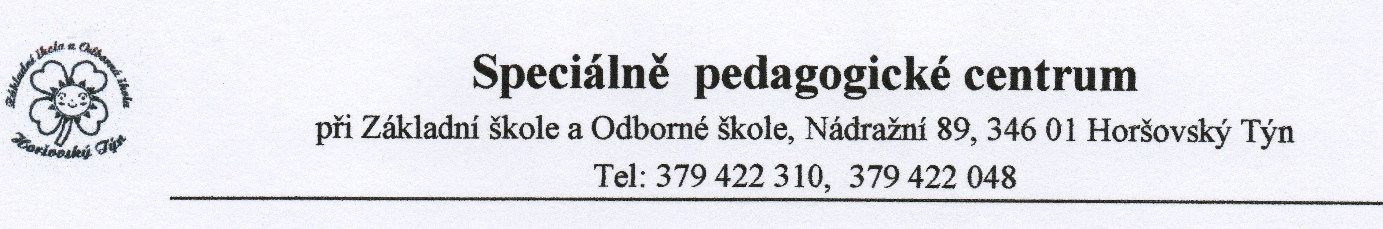 Kontakt: jarmila.ledvinova@zs-oshtyn.cz, www.zs-oshtyn.czZPRÁVA MATEŘSKÉ ŠKOLY O DÍTĚTIJméno a příjmení dítěte:                                 Datum narození:Bydliště:                                                                                    Název a adresa mateřské školy:						Nástup od: Učební dokumenty:  Kontaktní pracovník pro komunikaci s SPC:___________________________________________________________________________Adaptace: (prostředí, osoby, změny): bez obtíží, počáteční obtíže – jaké?, doba trvání- orientace v prostoru třídy, okolí MŠ- ___________________________________________________________________________Činnost a hra: spontánní (vlastní) hra:oblíbené hračky: řízené činnosti:pohybové hry, manipulační a konstrukční činnosti, námětové hry, hry s pravidly:___________________________________________________________________________Sociální dovednosti: Chování k vrstevníkům: (navazování kontaktů – jakým způsobem (fyzicky, verbálně), zapojení do hry, skupinových činností, reakce na změny, střídání sledu činností..)Chování k dospělým: (rodiče, pedagogové….)Sledované projevy chování: Respektování režimu, požadavků, pravidel: (režim MŠ, respektování pravidel, reakce na změny v režimu dne a prostředí…..)Sebeobsluha a samostatnost: Oblékání a obouvání – Hygiena- hygienické návyky (osobní hygiena – udržování tělesné čistoty, umývání, používání toalety)Stravování – jídlo – lžící, příborem, pitíHrubá motorika: - mobilita, úroveň pohybových dovedností (vlastní pohyb, použití kompenzačních pomůcek, rovnováha a koordinace pohybu, chůze po rovném a nerovném terénu, po schodech a ze schodů, přes překážku, nápodoba cviků dle učitele, cvičení s náčinním, pohybové hry):___________________________________________________________________________ Jemná motorika: - lateralita: - obratnost a spolupráce rukou:- úchopy a manipulační činnosti (korálky, kostky, stavebnice apod.):- práce s materiálem (papír, modelína, nůžky, přírodniny, apod.): - využívané pomůcky: __________________________________________________________________________Grafomotorika a kresba:Grafomotorické dovednosti (jednotlivé prvky, nápodoba, vykreslování, obtahování..):úchop tužky-spontánní kresebný projev- námětová kresba -___________________________________________________________________________  Komunikace a řeč: porozumění řeči (pokyny, sdělení):verbální vyjadřování:neverbální vyjadřování (oční kontakt, gesta, mimika):vady řeči, zvláštnosti v komunikaci a řeči:		logopedii navštěvuje: ano – ne__________________________________________________________________________Zrakové vnímání:Dosažené dovednosti (dle věku dítěte):(zrakové rozlišování – obrázky, tvary, barvy, detaily, rozdíly, přiřazování obrázků, skládání celků apod.)Sluchové vnímání:Dosažené dovednosti (dle věku dítěte):(reakce na oslovení, rozlišení běžných zvuků, hudebních nástrojů, zvířat, rytmizace, opakování slyšených slov a vět..)Úroveň dovedností dítěte (dle věku):- zná jméno, příjmení, adresu: - barvy, tvary: - předmatematické dovednosti:- orientace v prostoru a ploše: - orientace v čase: - jiné:___________________________________________________________________________Pozornost a paměť: úroveň pozornosti (krátkodobá, oscilující,…)paměť- (pamatuje si básničky, texty písní, paměťové hry)___________________________________________________________________________Pracovní chování: (pracovní aktivita, úroveň pracovního chování, reakce na pokyny, schopnost řízené činnosti, motivace….)___________________________________________________________________________Oblíbené činnosti:Pozn. a důležitá sdělení: ____________________________________________________________________________________________Zprávu vyplnila: Jméno: _____________________________________________Podpis:________________       			 (učitelka, asistent pedagoga…..)Razítko a podpis ředitelství školy:Jméno zákonného zástupce: ____________________________Podpis:_____________________Datum: ………………. …….